GESTA, SLOVA A SYMBOLY VE MŠI SVATÉThDr. Jozef Haľko, PhD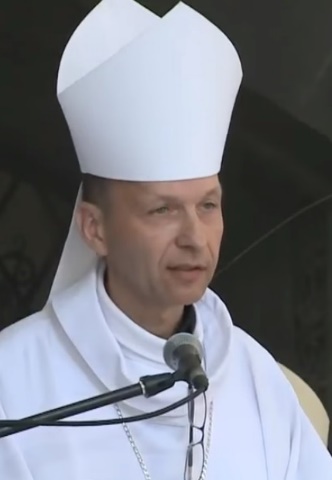 20. BOHOSLUŽBA SLOVA – Slova, která zazní před čtením evangeliaMilí bratři a sestry,v právě přečteném svatém evangeliu jsme až čtyřikrát slyšeli slovní spojení poslouchat Boží slovo. Čtyřikrát to bylo proto, že vlastně jde o stupňovité poukázání na to, že někdo může poslouchat slovo tak, že v něm nezanechá ani stopu. To bývá proto, že ho poslouchá nesoustředěně, dokonce možná odmítavě až po opačnou reakci, kdy to slovo v jeho životě přináší mnohonásobně dobrou úrodu. My posloucháme Boží slovo, právě jsme přečetli evangelium, to je slovo, které v nás má nalézt dobrou půdu a přinášet dobré ovoce. Proto také úvod k svatému evangeliu je takový, aby povzbudil k tomu nejlepšímu ovoci, kterým je přijetí Ježíše Krista jako našeho Pána. Jako našeho osobního Spasitele a Vykupitele. Jako toho, který je Pánem našich myšlenek, našich úmyslů, našich rozhodnutí, jednoduše Pána celého našeho života. Také dnes pokračujeme ve výkladu gest, slov a symbolů mše svaté, a budeme se soustředit na slova, která zazní před přečtením evangelia: „Pán s vámi!“ – „I s tebou“ (slovensky „I s duchom tvojím.“), čtení ze svatého evangelia podle Matouše, Lukáše, Marka, nebo Jana a po jeho přečtení je odpověď: „Chvála tobě Kriste!“Během mše svaté je několikrát vysloveno: „Pán s vámi!“ Na začátku mše svaté, před čtením svatého evangelia, před prefací, na začátku eucharistické slavnosti a na konci před požehnáním. Tato opakovaně říkaná slova mají jeden a ten samý cíl: povzbudit, potvrdit, požehnat, popřát, aby Pán byl s věřícími. My samozřejmě umíme najít tento pozdrav také na mnoha místech Písma svatého jak v textech Starého, tak i Nového zákona. V knize Exodus: Mojžíš říká Bohu: „Kdo jsem já, abych šel k faraonovi a vyvedl Izraelce z Egypta?“ (Ex 3,11)Bůh mu odpověděl. „Já budu s tebou!“ Tedy „Pán je s vámi“, neboť on slibuje, že bude s námi už v době kdy izraelský národ měl přejít z otroctví na svobodu. V knize soudců například Gedeon poslechl slova anděla, který ho oslovil: „Pán s tebou udatný hrdino!“ Zde je Pán jako ten, který posiluje toho, který má bojovat, zápasit za svůj národ. V knize Rút je postava Bóza, který přišel z Betléma a on sám pozdravil žence „Hospodin s vámi!“ (Pán, nechť je s vámi) a oni odpovídali: „Hospodin ti žehnej!“ (Rút 2,4)Na začátku 20. kapitoly Deuteronomia znovu slyšíme, že když Izraelci měli jít bojovat každému z nich je připomínáno: s tebou bude Pán, tvůj Bůh, který tě vyvedl z egyptské země, je s tebou.Prorok Izajáš k nám mluví o Emanuelovi, který přijde a spasí lid. Emanuel čili „Pán s tebou“, Bůh s námi.V Novém Zákoně samozřejmě Panně Marii při zvěstování anděl řekl: „Buď zdráva, milostiplná! Pán s tebou!“ (Lk 1,28)U svatého Matouše, v závěru tohoto evangelia, je příslib: „Hle, já jsem s vámi po všechny dny až do konce světa.“ (Mt 28,20) Já budu s tebou, Pán s tebou, Pán je s vámi, s tebou bude Pán, Emanuel je Pán s vámi, mezi vámi přítomný, nakonec já jsem s vámi, Pán s tebou. To jsou různé formy vyjádření stejné a úžasné skutečnosti, která je přáním, požehnáním. Je vlastně vyznáním víry, je zjevením Boží přítomnosti a tento pozdrav má jakoby dvě dimenze. Kristologickou, protože Pánem je zde vždy míněn Ježíš Kristus, je to o něm. Tedy Pán je s vámi, Kristus je s vámi, Kristus je mezi vámi, Kristus je ve vašich srdcích, Kristus je ten, který vás sjednocuje – Pán Ježíš Kristus. Druhá dimenze je velikonoční, protože kněz pozdravuje společenství, které se shromažďuje kvůli ukřižovanému a zmrtvýchvstalému Kristu. U sv. Jana evangelisty slyšíme slova: to je Pán, s vámi; ten, který vstal z mrtvých. Když kněz nebo jáhen pozdraví společenství „Pán s vámi!“ mohla by vyvstat otázka proč neřekne „Pán s námi“? Proč kněz neříká lidem Pán s námi? Ale „Pán s vámi!“  Je to proto, že ústy kněze mluví sám Kristus ke své církvi. Celebrant má vlastně povinnost nechat Krista promlouvat svými ústy s vědomím, že slova, která pronáší k věřícím ve jménu Krista jsou určená i pro něho. Přijímá je ve stejné chvíli, kdy je říká věřícím ve stejném aktu víry, kdy Kristus je (skrze něj) říká k věřícím, když Kristus uprostřed eucharistického slavení shromažďuje svým duchem, aby se vzdávaly díky Otci. Pán s vámi tedy znamená: vy jste společenství, vy jste církev, vy jste Ježíšova rodina, vy jste ti, kteří jste byli Ježíšem vykoupeni. Věřící, na slova „Pán s vámi!“ odpovídají „I s tebou!“ („I s duchom tvojím“). V nejpůvodnější verzi zde máme zakódované slovo ruach. V hebrejském smyslu slova to znamená, člověk není rozdělený na ducha a tělo, ale pod slovy „I s tebou!“ („I s duchom tvojím“) se myslí duch ve smyslu celého, celistvého člověka.Znovu se vracím k otázce, proč kněz neříká Pán s námi, ale Pán s vámi. Vysvětlení máme v odpovědi „I s tebou!“ („I s duchom tvojím“). Jak poukazuje sv. Jan Zlatoústý už ve 4. století nejde jen o prostou odpověď na pozdrav. Kněz totiž směrem k věřícím pozdravem „Pán s vámi!“ zároveň vyjadřuje vy jste společenství uprostřed kterého stojí sjednocující Ježíš Kristus, který z nás dělá rodinu a věřící odpovídají knězi, jako knězi „I s tebou!“ Svatý Jan Zlatoústý potvrzuje že je to ten Duch, který je typický, specifický pro kněžskou službu. Kněz tedy říká věřícím vy jste církev a věřící odpoví „I s tebou!“ („I s duchom tvojím“), ty jsi náš kněz, ty jsi vysvěcený Kristův služebník. Když biskup klade ruce na kněze, a modlí se při kněžském svěcení takzvanou konsekrační modlitbu, tak před touto modlitbou je to jáhen a po této modlitbě už je neodvolatelně, nesmazatelně vysvěcený Kristův kněz.To znamená, že kněz uznává shromážděný Boží lid, aktivní přítomnost samého Boha mezi nimi, společenství stojící před Pánem. V odpovědi „I s tebou!“ společenství v knězi uznává člověka, který dostal ducha Božího, proto, aby vedl bohoslužbu. Tento dar dostal vkládáním rukou biskupa a konsekrační modlitbou, v níž se v nejrůznějších variantách až šestkrát vzpomíná Duch Svatý a jeho působení. Ještě před touto modlitbou se biskup ptá jáhna, který má být vysvěcen, zda chce být Kristovým knězem a výslovně i na to, zda chce být vedený Duchem Svatým a tento jáhen odpovídá slovem „chci“. Když tedy věřící odpovídají knězi nebo jáhnovi „I s tebou!“ (nebo „I s duchom tvojím“), tak myslí i na toho ducha, který má vést hlasatele Božího slova při hlásání Kristova evangelia. Jakoby logicky následují „Slova svatého evangelia podle… zde jméno evangelisty, ze kterého je čten text.Tedy shrnutí: „Pán s vámi!“ – „I s tebou!“ („I s duchom tvojím“) a pak pod vedením Ducha Svatého, jáhen nebo kněz hned vykoná to co je pro něj specifické, že má hlásat Boží slovo. Čtení ze svatého evangelia podle… a na to věřící odpovídají: „Sláva tobě, Pane.“ – Tímto už oslovují Ježíše Krista, je tam to slovo tobě, je tam to slovo sláva tobě a je tam to oslovení Pane. Toto je cílem celého evangelia. Cílem je, aby věřící přijali Ježíše Krista osobně a řekli „Sláva tobě, Pane“, aby celý jejich život byl k Boží slávě. U sv. Pavla v prvním listu Korinťanům čteme, „Pán s vámi“ a ve druhém listu Korinťanům čteme o světle evangelia, které je světlem Kristovy slávy. Slovo sláva pochází z hebrejského termínu kabot, který v podstatě znamená označení toho, co má váhu, co je důležité, rozhodující. Spojení tohoto slova se slovem Pána znamená, že si ho vážíme, že je pro nás důležitý, že před ním máme respekt a že je nejvyšší hodnotou našeho života (i s uznáním, že má moc a svou silou všechno řídí). Proto – „Sláva tobě, Pane.“  Touto odpovědí otevírají věřící svá srdce pro text evangelia, který bude následně přečtený. V evangeliu vždy a zásadně je jeho hlavní postavou, hlavním hrdinou, můžeme říci nejvyšší postavou sám Ježíš Kristus, kterému věřící řeknou: „Sláva tobě, Pane.“  Tento úvodní dialog před evangeliem disponuje věřící i kněze k tomu, aby toto evangelium přineslo dobrou, mnohonásobnou úrodu, aby to byla setba do dobré půdy lidských srdcí. S tím souvisí i ještě jedno zvláštní gesto, kterým jsou tři křížky, které si věřící i sám kněz či jáhen, který čte evangelium dělá na čele, na rtech a na hrudi. Ale toto je už téma našeho příštího uvažování o gestech, slovech a symbolech mše svaté.Ať je pochválen Pán Ježíš Kristus. Z pramene 24. 07. 2020https://www.tvlux.sk/archiv/play/slova-ktore-odzneju-pred-precitanim-evanjeliaSe souhlasem a požehnáním kazatele Mons. Jozefa HaľkoPro případné objednávky, kontaktní údaje:E-mail: monime_f@yhoo.com Tel.: 0722 490 485